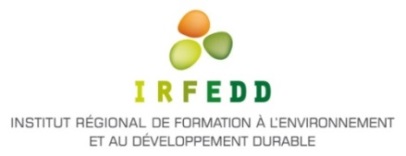 Suivi de l’actionA partir du guide d’évaluation des actions d’Education à l’Environnement et au Développement Durable Pour favoriser l’innovation sociale et l’émergence de nouvelles pratiques  Cet outil est à destination de tout porteur de projet d’Education à l’Environnement et au Développement Durable (EEDD). Il permet d’utiliser un langage commun, qui intègre les conditions de l’évaluation dans la construction du projet, tant avec les membres de la structure d’EEDD, qu’avec les financeurs et les éventuels partenaires.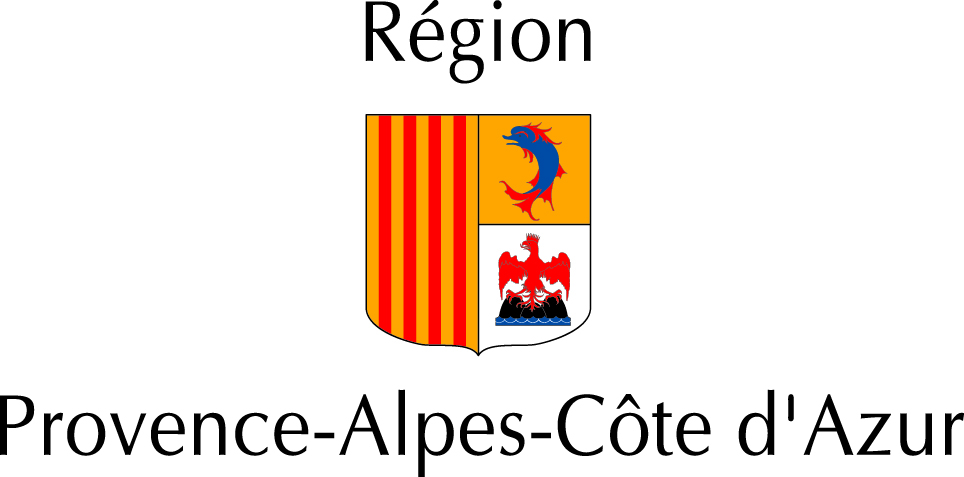 DIMENSION CONTEXTE : L’innovation sociale se contextualise au regard du besoin auquel elle entend répondre et de l’aspiration sociale qui motive son émergence.DIMENSION CONTEXTE : L’innovation sociale se contextualise au regard du besoin auquel elle entend répondre et de l’aspiration sociale qui motive son émergence.DIMENSION CONTEXTE : L’innovation sociale se contextualise au regard du besoin auquel elle entend répondre et de l’aspiration sociale qui motive son émergence.DIMENSION CONTEXTE : L’innovation sociale se contextualise au regard du besoin auquel elle entend répondre et de l’aspiration sociale qui motive son émergence.Conception de l’actionMise en œuvre et suivi de l’actionClôture de l’action« Identification du besoin et de l’aspiration sociale »Questionner le contexte permet d’expliquer pourquoi ce projet émerge en : - détaillant les enjeux et les besoins auxquels le projet d’EEDD entend répondre; - décrivant les valeurs de la structure d’EEDD défendues dans ce projet ;- dégageant les finalités du projet (en termes d’objectifs, d’idéal à atteindre…).La définition de l’aspiration sociale de la structure, de la demande de commanditaires ou financeurs, des besoins des publics : quelle convergence ?Aspiration sociale de la structure, demande de commanditaires, besoins des publics : des références permanentes tout au long de l’action. Des renforcements ? Des évolutions ?Aspiration sociale de la structure, demande des commanditaires, besoins des publics : des références essentielles au moment du bilan.« Identification du besoin et de l’aspiration sociale »Questionner le contexte permet d’expliquer pourquoi ce projet émerge en : - détaillant les enjeux et les besoins auxquels le projet d’EEDD entend répondre; - décrivant les valeurs de la structure d’EEDD défendues dans ce projet ;- dégageant les finalités du projet (en termes d’objectifs, d’idéal à atteindre…).DIMENSION PROCESSUS : Questionner le processus d’un projet d’EEDD permet de révéler les pratiques sources d’innovation sociale. Il s’agit de décrire comment le projet est mis en œuvre. L’innovation sociale donne une place centrale aux bénéficiaires, et le collectif sur lequel l’action repose participe à son ancrage territorial. Elle s’appuie alors sur une gouvernance partagée et la pluralité d’acteurs intervenant dans son processus permet de mobiliser des ressources hybrides.  DIMENSION PROCESSUS : Questionner le processus d’un projet d’EEDD permet de révéler les pratiques sources d’innovation sociale. Il s’agit de décrire comment le projet est mis en œuvre. L’innovation sociale donne une place centrale aux bénéficiaires, et le collectif sur lequel l’action repose participe à son ancrage territorial. Elle s’appuie alors sur une gouvernance partagée et la pluralité d’acteurs intervenant dans son processus permet de mobiliser des ressources hybrides.  DIMENSION PROCESSUS : Questionner le processus d’un projet d’EEDD permet de révéler les pratiques sources d’innovation sociale. Il s’agit de décrire comment le projet est mis en œuvre. L’innovation sociale donne une place centrale aux bénéficiaires, et le collectif sur lequel l’action repose participe à son ancrage territorial. Elle s’appuie alors sur une gouvernance partagée et la pluralité d’acteurs intervenant dans son processus permet de mobiliser des ressources hybrides.  DIMENSION PROCESSUS : Questionner le processus d’un projet d’EEDD permet de révéler les pratiques sources d’innovation sociale. Il s’agit de décrire comment le projet est mis en œuvre. L’innovation sociale donne une place centrale aux bénéficiaires, et le collectif sur lequel l’action repose participe à son ancrage territorial. Elle s’appuie alors sur une gouvernance partagée et la pluralité d’acteurs intervenant dans son processus permet de mobiliser des ressources hybrides.  Conception de l’actionMise en œuvre et suivi de l’actionClôture de l’action« Collectif »Il s’agit ici d’interroger le caractère collectif du processus de montage et de conduite du projet, de mettre en évidence la participation et le rôle des différents acteurs, en particulier du territoire, au projet (associations, entreprises, collectivités, habitants, universitaires, etc.).Ce paragraphe va donc questionner le positionnement de la structure porteuse du projet vis-à-vis des « bénéficiaires », et la manière dont ceux-ci sont associés au projet. Ce paragraphe doit également mettre en évidence les liens potentiels établis par la structure porteuse avec d’autres secteurs (exemple : secteur de l’économie sociale et solidaire) et les valeurs communes portées à travers le projet.Processus de montage et de conduite prévisionnel du projetDéroulé effectif du projet et analyse des écarts, ajustementsDéroulé effectif du projet, analyse des écarts et pistes de progrès« Collectif »Il s’agit ici d’interroger le caractère collectif du processus de montage et de conduite du projet, de mettre en évidence la participation et le rôle des différents acteurs, en particulier du territoire, au projet (associations, entreprises, collectivités, habitants, universitaires, etc.).Ce paragraphe va donc questionner le positionnement de la structure porteuse du projet vis-à-vis des « bénéficiaires », et la manière dont ceux-ci sont associés au projet. Ce paragraphe doit également mettre en évidence les liens potentiels établis par la structure porteuse avec d’autres secteurs (exemple : secteur de l’économie sociale et solidaire) et les valeurs communes portées à travers le projet.« Territoire »Il s’agit ici de vous questionner sur la prise en compte du territoire, de ses spécificités et de ses acteurs dans la construction et la conduite de l’action.  Le questionnement pourra aussi vous amener à présenter le projet de territoire partagé par les différents acteurs au travers de cette action. Processus de montage et de conduite prévisionnel du projetDéroulé effectif du projet et analyse des écarts, ajustementsDéroulé effectif du projet, analyse des écarts et pistes de progrès« Territoire »Il s’agit ici de vous questionner sur la prise en compte du territoire, de ses spécificités et de ses acteurs dans la construction et la conduite de l’action.  Le questionnement pourra aussi vous amener à présenter le projet de territoire partagé par les différents acteurs au travers de cette action. « Gouvernance élargie et participative »Il s’agit ici de décrire comment les acteurs du projet (bénéficiaires de l’action, partenaires, acteurs du territoire…) sont intégrés dans son élaboration et dans sa réalisation, et quels sont les principes de gouvernance du projet.Processus de montage et de conduite prévisionnel du projetDéroulé effectif du projet et analyse des écarts, ajustementsDéroulé effectif du projet, analyse des écarts et pistes de progrès« Gouvernance élargie et participative »Il s’agit ici de décrire comment les acteurs du projet (bénéficiaires de l’action, partenaires, acteurs du territoire…) sont intégrés dans son élaboration et dans sa réalisation, et quels sont les principes de gouvernance du projet.« Modèle économique pluriel »Un modèle économique pluriel renvoie à l’ensemble des ressources mobilisées dans le cadre du projet. Ce paragraphe permet de se questionner sur la nature et l’origine des ressources, et sur la démarche d’ouverture du projet à des acteurs et secteurs divers.Processus de montage et de conduite prévisionnel du projetDéroulé effectif du projet et analyse des écarts, ajustementsDéroulé effectif du projet, analyse des écarts et pistes de progrès« Modèle économique pluriel »Un modèle économique pluriel renvoie à l’ensemble des ressources mobilisées dans le cadre du projet. Ce paragraphe permet de se questionner sur la nature et l’origine des ressources, et sur la démarche d’ouverture du projet à des acteurs et secteurs divers.DIMENSION RESULTATS ET IMPACTS DIMENSION RESULTATS ET IMPACTS DIMENSION RESULTATS ET IMPACTS DIMENSION RESULTATS ET IMPACTS Conception de l’actionMise en œuvre et suivi de l’actionClôture de l’action« Résultats »Ce processus aboutit à un/des résultats qui peut/peuvent être des biens, des services, des méthodes…. non pourvus sur le territoire, ou encore une nouvelle approche d’une problématique.Les résultats sont entendus comme une réponse aux objectifs du projet d’EEDD lors d’une évaluation ex-ante et in itinere. Lorsque le projet sera réalisé, il sera question du résultat final de celui-ci. L’innovation sociale se traduit par une plus grande accessibilité, ce qui explique qu’elle s’inscrive dans une logique qui privilégie l’usage et la finalité de ce qui est produit.Cette partie vous invitera également à questionner l’efficacité de votre action.Résultats prévisionnelsAnalyse des écarts, ajustements des outils et moyens déployésRésultat effectif, analyse des écarts et pistes de progrès dans le déploiement des outils et des moyens« Résultats »Ce processus aboutit à un/des résultats qui peut/peuvent être des biens, des services, des méthodes…. non pourvus sur le territoire, ou encore une nouvelle approche d’une problématique.Les résultats sont entendus comme une réponse aux objectifs du projet d’EEDD lors d’une évaluation ex-ante et in itinere. Lorsque le projet sera réalisé, il sera question du résultat final de celui-ci. L’innovation sociale se traduit par une plus grande accessibilité, ce qui explique qu’elle s’inscrive dans une logique qui privilégie l’usage et la finalité de ce qui est produit.Cette partie vous invitera également à questionner l’efficacité de votre action.« Impacts » Identifier les impacts à partir de l’analyse des pratiques, c’est montrer les effets du projet, en particulier les effets immédiats, pour les acteurs et le territoire. L’évaluation des impacts d’un projet d’EEDD se fait sur trois niveaux d’analyse : individuel, organisationnel et territorial. Il est important que le questionnement permette une évaluation des impacts positifs et/ou négatifs au regard des objectifs du projet. Ces impacts peuvent être attendus, générés ou constatés, selon le niveau de l’évaluation (ex-ante, in itinere, ex-post).Impacts prévisionnels de l’action, moyens prévus pour remédier aux impacts négatifs ou amplifier les impacts positifsImpacts générés, analyse des écarts, ajustements pour remédier aux impacts négatifs ou amplifier les impacts positifsImpacts générés, analyse des écarts, pistes de progrès pour remédier aux impacts négatifs ou amplifier les impacts positifs « Impacts » Identifier les impacts à partir de l’analyse des pratiques, c’est montrer les effets du projet, en particulier les effets immédiats, pour les acteurs et le territoire. L’évaluation des impacts d’un projet d’EEDD se fait sur trois niveaux d’analyse : individuel, organisationnel et territorial. Il est important que le questionnement permette une évaluation des impacts positifs et/ou négatifs au regard des objectifs du projet. Ces impacts peuvent être attendus, générés ou constatés, selon le niveau de l’évaluation (ex-ante, in itinere, ex-post).DIMENSION DIFFUSION ET CHANGEMENTS : Analyser les changements, c’est mettre en lumière, à plus long terme, les pratiques et représentations qui ont changé suite au projet. Cet exercice est reconnu comme étant particulièrement difficile concernant les actions d’éducation à… car il supposerait un travail d’étude approfondi sur des évolutions sociétales. L’objectif ici sera donc de questionner la diffusion du projet et des résultats sous l’angle des moyens mis en œuvre en termes de communication et de valorisation du projet et de ses résultats pour toucher plus largement que le public initial. Ces actions, s’inscrivant toujours dans une logique d’accessibilité et d’usage, devront favoriser l’appropriation et l’essaimage du projet et des outils pour le plus grand nombre. DIMENSION DIFFUSION ET CHANGEMENTS : Analyser les changements, c’est mettre en lumière, à plus long terme, les pratiques et représentations qui ont changé suite au projet. Cet exercice est reconnu comme étant particulièrement difficile concernant les actions d’éducation à… car il supposerait un travail d’étude approfondi sur des évolutions sociétales. L’objectif ici sera donc de questionner la diffusion du projet et des résultats sous l’angle des moyens mis en œuvre en termes de communication et de valorisation du projet et de ses résultats pour toucher plus largement que le public initial. Ces actions, s’inscrivant toujours dans une logique d’accessibilité et d’usage, devront favoriser l’appropriation et l’essaimage du projet et des outils pour le plus grand nombre. DIMENSION DIFFUSION ET CHANGEMENTS : Analyser les changements, c’est mettre en lumière, à plus long terme, les pratiques et représentations qui ont changé suite au projet. Cet exercice est reconnu comme étant particulièrement difficile concernant les actions d’éducation à… car il supposerait un travail d’étude approfondi sur des évolutions sociétales. L’objectif ici sera donc de questionner la diffusion du projet et des résultats sous l’angle des moyens mis en œuvre en termes de communication et de valorisation du projet et de ses résultats pour toucher plus largement que le public initial. Ces actions, s’inscrivant toujours dans une logique d’accessibilité et d’usage, devront favoriser l’appropriation et l’essaimage du projet et des outils pour le plus grand nombre. DIMENSION DIFFUSION ET CHANGEMENTS : Analyser les changements, c’est mettre en lumière, à plus long terme, les pratiques et représentations qui ont changé suite au projet. Cet exercice est reconnu comme étant particulièrement difficile concernant les actions d’éducation à… car il supposerait un travail d’étude approfondi sur des évolutions sociétales. L’objectif ici sera donc de questionner la diffusion du projet et des résultats sous l’angle des moyens mis en œuvre en termes de communication et de valorisation du projet et de ses résultats pour toucher plus largement que le public initial. Ces actions, s’inscrivant toujours dans une logique d’accessibilité et d’usage, devront favoriser l’appropriation et l’essaimage du projet et des outils pour le plus grand nombre. Conception de l’actionMise en œuvre et suivi de l’actionClôture de l’action« Diffusion du projet / des résultats »Il s’agit ici de questionner les moyens mis en œuvre pour permettre de valoriser largement les résultats du projet qui a été conduit et de favoriser leur réinvestissement par d’autres acteurs. Ce travail de capitalisation et de valorisation doit aussi permettre de faire reconnaitre l’intérêt cette intervention auprès des partenaires et financeurs. Stratégie prévisionnelle de diffusionStratégie de diffusion effectivement déployée, analyse des écarts, ajustementsStratégie de diffusion effectivement déployée, analyse des écarts, pistes de progrès pour renforcer la valorisation« Diffusion du projet / des résultats »Il s’agit ici de questionner les moyens mis en œuvre pour permettre de valoriser largement les résultats du projet qui a été conduit et de favoriser leur réinvestissement par d’autres acteurs. Ce travail de capitalisation et de valorisation doit aussi permettre de faire reconnaitre l’intérêt cette intervention auprès des partenaires et financeurs. « Essaimage » Les résultats et les thématiques portées par le projet en EEDD peuvent être essaimés. Ils nécessiteront alors une adaptation ou une traduction au territoire et à ses acteurs. Ce processus peut être révélateur de la capacité de changement social dont est porteur le projet et de son inscription dans un mouvement sociétal plus global. Il est donc important de ne pas le négliger.Stratégie prévisionnelle d’essaimageStratégie d’essaimage effectivement déployée, analyse des écarts, ajustementsStratégie d’essaimage effectivement déployée, analyse des écarts, pistes de progrès pour renforcer la valorisation« Essaimage » Les résultats et les thématiques portées par le projet en EEDD peuvent être essaimés. Ils nécessiteront alors une adaptation ou une traduction au territoire et à ses acteurs. Ce processus peut être révélateur de la capacité de changement social dont est porteur le projet et de son inscription dans un mouvement sociétal plus global. Il est donc important de ne pas le négliger.« Apprentissage » Certaines façons de faire et pratiques liées à l’innovation sociale et mises en application dans le cadre du projet peuvent se diffuser et se transmettre auprès d’acteurs n’ayant pas participé directement au projet. On pourra alors parler d’apprentissage, que ce soit par des individus ou des organisations. Apprentissage constatéApprentissage constaté« Apprentissage » Certaines façons de faire et pratiques liées à l’innovation sociale et mises en application dans le cadre du projet peuvent se diffuser et se transmettre auprès d’acteurs n’ayant pas participé directement au projet. On pourra alors parler d’apprentissage, que ce soit par des individus ou des organisations. 